Αλεξανδρούπολη, 04 Νοεμβρίου 2019 ΑΝΑΚΟΙΝΩΣΗΤο σεμινάριο Ελληνικής Γλώσσας που απευθύνεται στους εξομοιούμενους αποφοίτους της ΕΠΑΘ δεν θα πραγματοποιηθεί στις 7/11/2019 και στις 14/11/2019, λόγω συμμετοχής της διδάσκουσας σε συνέδριο στο εξωτερικό. Τα επόμενα μαθήματα θα πραγματοποιηθούν στην κανονική ροή του προγράμματος. Οι αναπληρώσεις των μαθημάτων θα ανακοινωθούν σύντομα, κατόπιν συνεννόησης με τους σπουδαστές.Η ΔιδάσκουσαΒασιλική ΒασιλούδηΕΔΙΠ, ΠΤΔΕ, ΔΠΘΕΛΛΗΝΙΚΗ ΔΗΜΟΚΡΑΤΙΑΔΗΜΟΚΡΙΤΕΙΟ ΠΑΝΕΠΙΣΤΗΜΙΟ ΘΡΑΚΗΣΣΧΟΛΗ ΕΠΙΣΤΗΜΩΝ ΑΓΩΓΗΣΠΑΙΔΑΓΩΓΙΚΟ ΤΜΗΜΑ ΔΗΜΟΤΙΚΗΣ ΕΚΠΑΙΔΕΥΣΗΣΝέα Χηλή, 68131 Αλεξανδρούπολη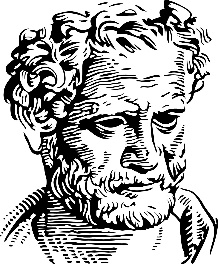 HELLENIC REPUBLICDEMOCRITUS UNIVERSITY OF THRACESCHOOL OF EDUCATION DEPARTMENT OF PRIMARY EDUCATIONNea Chili, GR-68131 Alexandroupoli